Apoyo adicional Subsector Lenguaje y Comunicación Guía 3: Escribe como un PROAl observar el temario con los contenidos de la Prueba de Transición de Competencia Lectora, los procesos de escritura son igual de importantes que la lectura. Si bien no se piden de manera explícita estas habilidades, si son evaluados de forma indirecta a lo largo de toda la prueba. 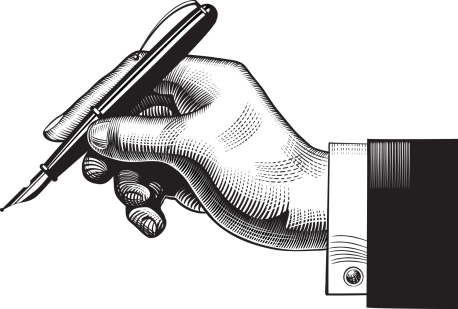 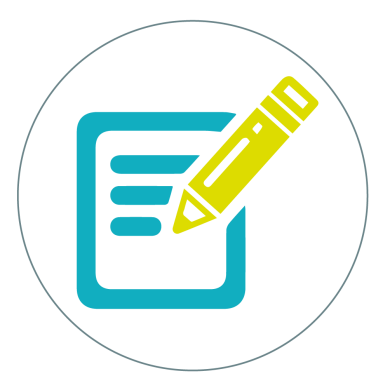 Independientemente de la profesión y área de desarrollo que escojas, la escritura estará siempre presente en nuestras vidas, es clave en nuestro ámbito laboral como personal. 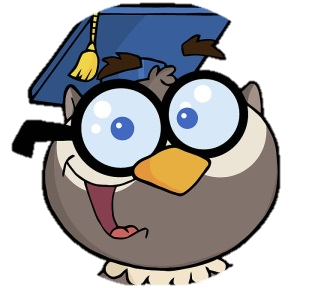 El plus de la expresión escrita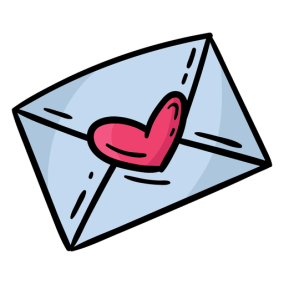 CONSEJOS Y SUGERENCIAS PARA MEJORAR TU ESCRITURA/CALIGRAFÍA 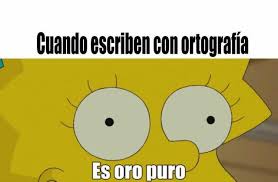 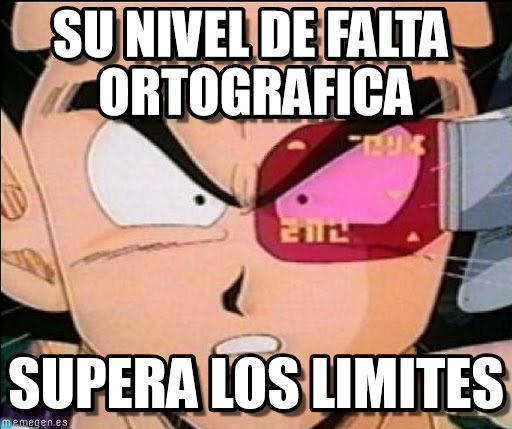 Complementar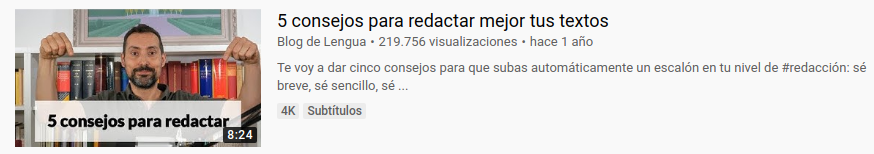 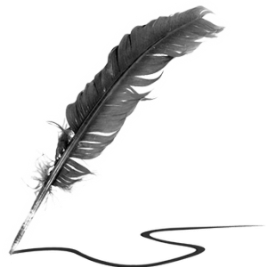 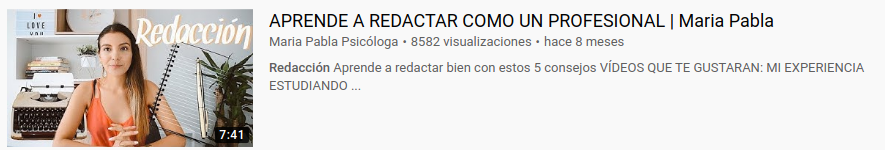 La escritura es el invento más grande de la historia